Look at each row of words, can you circle the correct spelling…?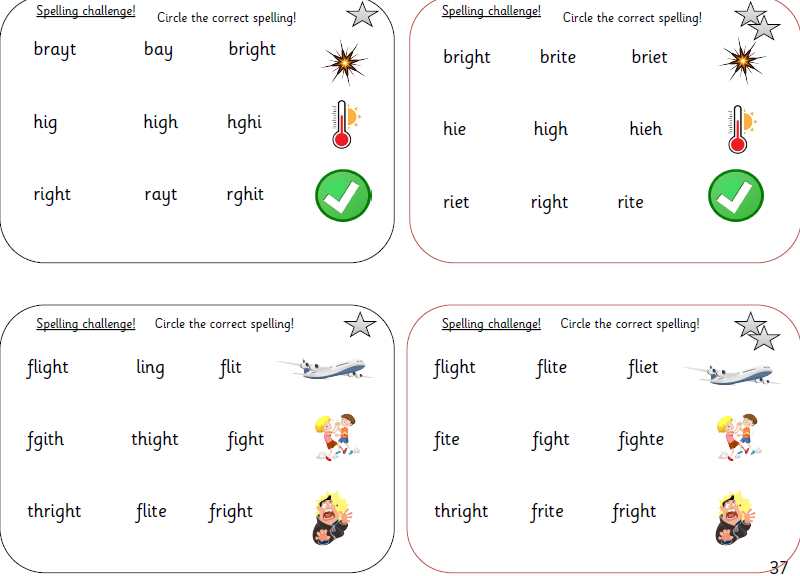 